Dragi učenici! Nadam se da ste svi zdravi i na sigurnom. Vjerujem da ste puni dojmova od svih događanja, a i da vam barem malo nedostaje škola i prijatelji. Mislim na vas i vaše obitelji. (radimo po našem rasporedu)PRIRODA I DRUŠTVOOdgovori u bilježnicu: (napiši nadnevak) KOJE JE SADA GODIŠNJE DOBA?KAKVO JE DANAS VRIJEME U TVOJEM ZAVIČAJU?Pogledaj kroz prozor ili iziđi na balkon.Poslušaj i zapjevaj pjesmicu Ode zima. Improviziraj ritam pjesmice dijelovima tijela. https://bit.ly/2QGeSolhttps://bit.ly/2QGeSolZalijepi ili nacrtaj sliku proljeća.Prati vremenske prilike i promjene u životu biljaka, životinja i ljudi tijekom proljeća (radna bilježnica na str. 33–34.).Pogledaj video isječak o hrvatskim rijekama koji je snimljen u okviru projekta „Rijeke Hrvatske“ radi promidžbe ljepota hrvatskih voda tekućica.Video isječak može se preuzeti sa:http://www.youtube.com/watch?v=oc4TIKp8nrAU bilježnicu napiši naslov:   Vode tekućice i živi svijet u njimaOdgovorite  na pitanja:Što prikazuje film koji ste pogledali?Koje su rijeke opjevane u hrvatskoj himni?Zašto su rijeke važne za život čovjeka?Pročitajte tekst u udžbeniku,str.72.i 73, promotrite plakat na str. 73–74. i riješite radnu bilježnicu na str.74. i 75.Prepiši umnu mapu  (ukoliko možete printati/ zalijepi) u bilježnicu.Na zemljovidu pronađi rijeku: - Sutlu ( prouči i sjeti se od koje susjedne države nas dijeli, u koju se rijeku ulijeva)najveću tekućicu u našem zavičaju Krapinu, ( prouči koji pritoci se ulijevaju u Krapinu)Na zemljovidu pronađi: Bedekovčanska jezera,  Krapinske, Stubičke, Tuheljske, Šemničke i Sutinske toplice.Istraži što je kockavica. Napiši i nacrtaj u bilježnicu. Fotografiraj i pošalji mi.TZKVježbaj uz HRT 3Vježbamo uz video➢ Otvori poveznicu na YouTubeu: https://youtu.be/-uquJt8lCQY ➢ Navini video  i krenite!!! ➢ Može jedna  fotka? Za veeeeeeeeliku peticu iz TZK-a!HRVATSKI JEZIKPročitaj pjesmu Proljetna kiša, Grigor Vitez.  Riješi radnu bilježnicu str.98.ZaigrajKviz/ vrste riječi/ imenice, pridjevi:  https://wordwall.net/hr                  https://bit.ly/2WygHrkMATEMATIKAPisano množenje (43∙2) vježbanjeZbirka zadataka str. 86.Zamoli ukućane da provjere točnost zadataka.SAMOPROCJENA – procijeni sam/sama svoje znanje.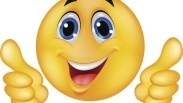 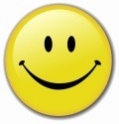 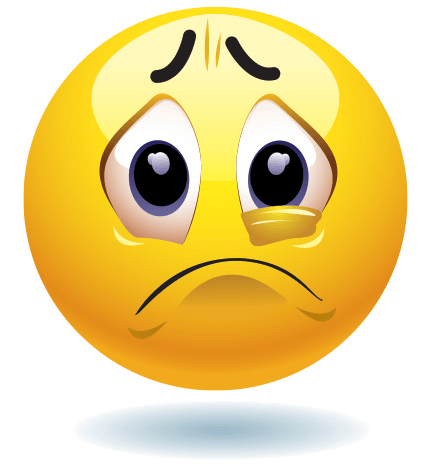 Super mi ide.                                            Razumijem gradivo,ali                            Ne razumijem baš.Rješavam zadatke bez greške.              trebam još malo vježbati.                  Dosta griješim. Trebam                                                                                                                                                   još puno vježbati.